Приложение  1Работа в режиме «стоя»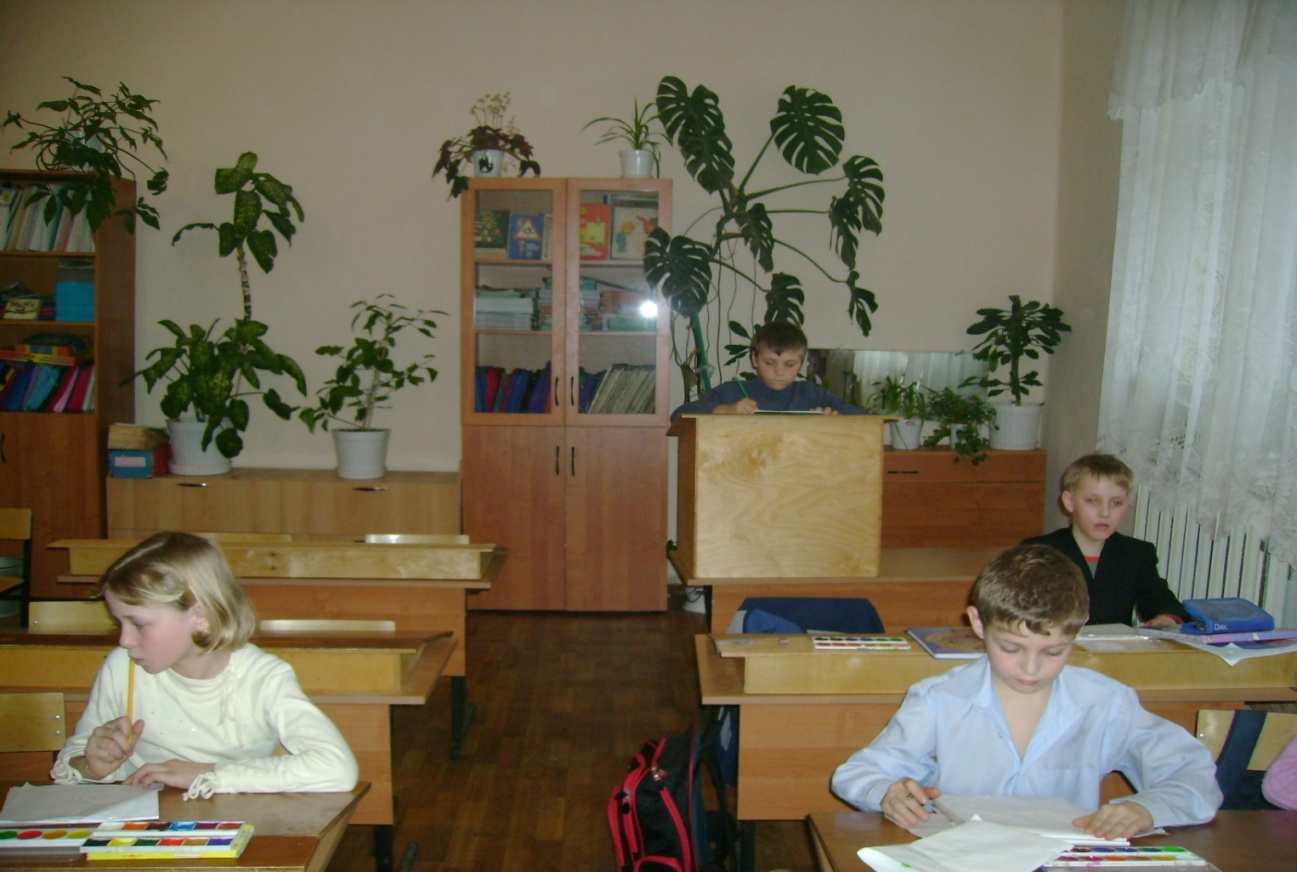 В течение урока наблюдаю за учениками. Если ребенок устал сидя работать, часто отвлекается, меняю ему режим работы «сидя» на «стоя», предлагая поработать за конторкой для работы стоя.